Положение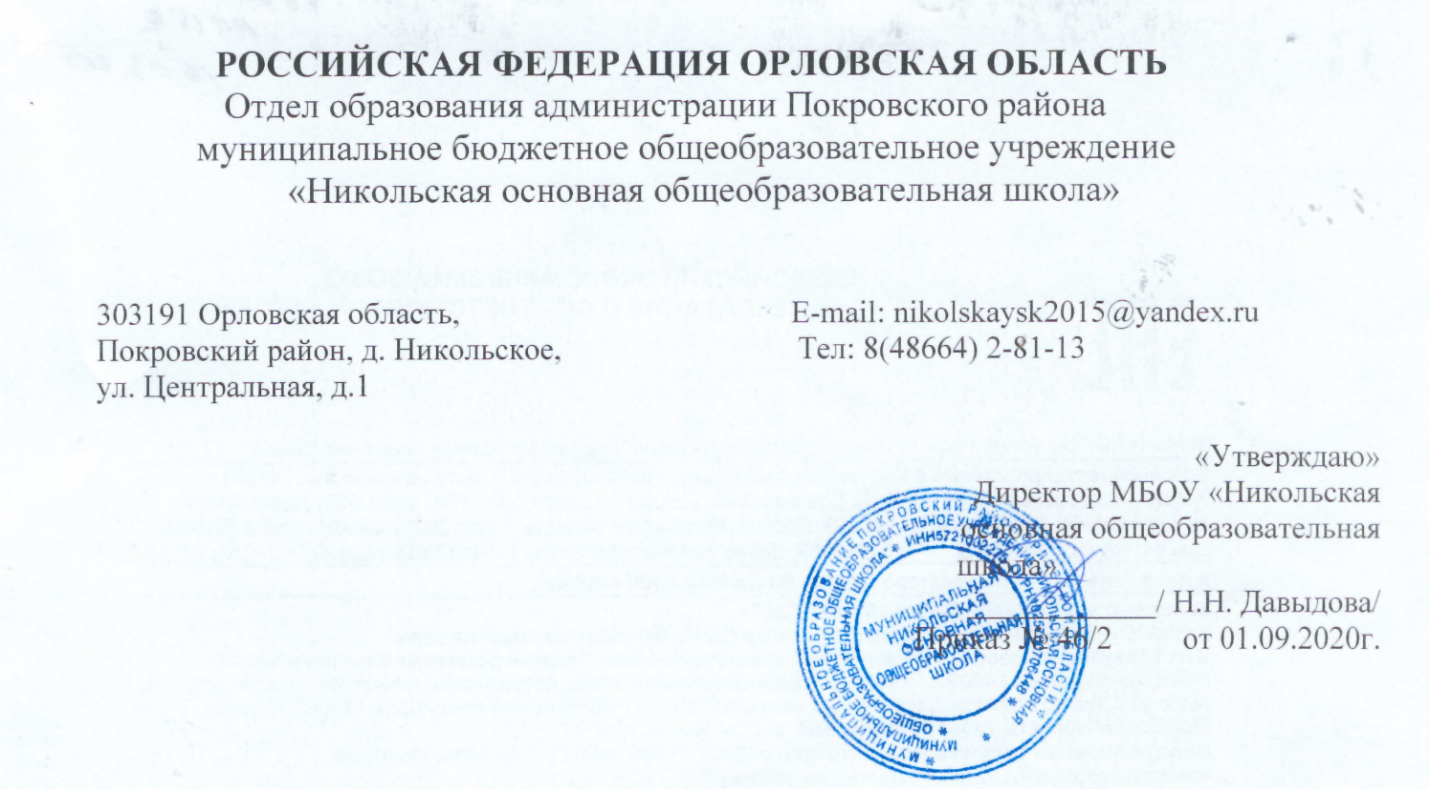 защите персональных данных работников.1.Общие положения.1.1 Настоящее Положение о защите персональных данных работников организации, осуществляющей образовательную деятельность разработано на основании статьи 24 Конституции РФ, Трудовым Кодексом РФ, Федеральным законом от 27.07.2006 года № 149-ФЗ «Об информации, информационных технологиях и о защите информации» (в новой редакции от 03.04.2020г), Федерального закона РФ от 27.07.2006 года № 152-ФЗ «О персональных данных» (в новой редакции от 24.04.2020г),  Постановлением Правительства Российской Федерации от21.03.2012 №211 «Об  утверждении  перечня мер, направленных на обеспечение выполнения обязанностей, предусмотренных Федеральным законом «О персональных данных» (с изменениями на 15 апреля 2019 года), Федеральным законом № 273-ФЗ от 29.12.2012 «об образовании в Российской Федерации в редакции от 1 сентября 2020 года.1.2. Настоящее Положение о защите персональных данных работников школы разработано с целью защиты информации, относящейся к личности и личной жизни работников образовательной организации от несанкционированного доступа, неправомерного их использования тлт утраты.1.3. Настоящее Положение о защите персональных данных работников школы определяет порядок работы (получения, обработки, использования, хранения, комбинирования, передачи и любого другого использования персональных данных) работников  и гарантии конфиденциальности сведений, предоставленных администрации организации, осуществляющей образовательную деятельность, о работнике, предоставленных работником работодателю, а также устанавливает ответственности должностных лиц, имеющих доступ к персональным данным работников.1.4. Персональные данные — любая информация, относящаяся копределенному или определяемому на основании такой информациифизическому лицу (субъекту персональных данных), в том числе его фамилия, имя, отчество, год, месяц, дата и место рождения, адрес, семейное, социальное, имущественное положение, образование, профессия, доходы, другая информация.1.5. Персональные данные работника — информация, необходимаяработодателю в связи с трудовыми отношениями и касающаяся конкретногоработника.1.5.1. Обработка персональных данных — действия (операции) сперсональными данными, включая сбор, систематизацию, накопление,хранение, уточнение (обновление, изменение), использование, распространение (в том числе передачу), обезличивание, блокирование, уничтожение персональных данных.1.5.2. Распространение персональных данных — действия, направленные напередачу персональных данных определенному кругу лиц (передачаперсональных данных) или на ознакомление с персональными данныминеограниченного круга лиц, в том числе обнародование персональных данных в средствах массовой информации, размещение в информационно-телекоммуникационных сетях или предоставление доступа к персональнымданным каким-либо иным способом.1.5.3. Использование персональных данных — действия (операции) сперсональными данными, совершаемые оператором в целях принятия решений или совершения иных действий, порождающих юридические последствия в отношении субъекта персональных данных или других лиц либо иным образом затрагивающих права и свободы субъекта персональных данных или других лиц.1.5.4. Общедоступные персональные данные — персональные данные, доступ неограниченного круга лиц к которым предоставлен с согласия субъекта персональных данных или на которые в соответствии с федеральными законами не распространяется требование соблюдения конфиденциальности.1.6. К персональным данным работника, получаемым работодателем иподлежащим хранению у работодателя в порядке, предусмотренномдействующим законодательством и настоящим Положением, относятсяследующие сведения, содержащиеся в личных делах работников:• паспортные данные работника;• ИНН;• копия страхового свидетельства государственного пенсионногострахования;• копия документа воинского учета (для военнообязанных и лиц,подлежащих призыву на военную службу);• копия документа об образовании, квалификации или наличииспециальных знаний (при поступлении на работу, требующуюспециальных знаний или специальной подготовки);• анкетные данные, заполненные работником при поступлении на работуили в процессе работы (в том числе – автобиография, сведения осемейном положении работника, перемене фамилии, наличии детей ииждивенцев);• документы о возрасте малолетних детей и месте их обучения;• документы о состоянии здоровья детей и других родственников (включаясправки об инвалидности, о наличии хронических заболеваний);• документы о состоянии здоровья (сведения об инвалидности, обеременности и т.п.);• иные документы, которые с учетом специфики работы и в соответствии сзаконодательством Российской Федерации должны быть предъявленыработником при заключении трудового договора или в период егодействия (включая медицинские заключения, предъявляемые работникомпри прохождении обязательных предварительных и периодическихмедицинских осмотров);• трудовой договор;• заключение по данным психологического исследования (если такоеимеется);• копии приказов о приеме, переводах, увольнении, повышении заработнойплаты, премировании, поощрениях и взысканиях;• личная карточка по форме Т-2;• заявления, объяснительные и служебные записки работника;• документы о прохождении работником аттестации, повышенияквалификации;• иные документы, содержащие сведения о работнике, нахождениекоторых в личном деле работника необходимо для документальногооформления трудовых правоотношений с работником (включаяприговоры суда о запрете заниматься педагогической деятельностью илизанимать руководящие должности).2. Основные условия проведения обработки персональных данных2.1. Организация определяет объем, содержание обрабатываемыхперсональных данных работников, руководствуясь Конституцией Российской Федерации, Трудовым кодексом Российской Федерации и инымифедеральными законами.2.2. Обработка персональных данных работников осуществляетсяисключительно в целях обеспечения соблюдения законов и иных нормативных правовых актов, содействия работникам в трудоустройстве, обучении и продвижении по службе, а также обеспечения личной безопасности работников, сохранности имущества, контроля количества и качества выполняемой работы.2.3. Все персональные данные работника предоставляются работником, заисключением случаев, предусмотренных федеральным законом. Если персональные данные работника, возможно, получить только у третьейстороны, то работодатель обязан заранее уведомить об этом работника иполучить его письменное согласие. Работодатель должен сообщить работнику о целях, предполагаемых источниках и способах получения персональных данных, а также о характере подлежащих получению персональных данных и последствиях отказа работника дать письменное согласие на их получение.2.4. Организация не имеет права получать и обрабатывать персональныеданные работника о его политических, религиозных и иных убеждениях ичастной жизни без письменного согласия работника.2.5. Организация вправе осуществлять сбор, передачу, уничтожение, хранение, использование информации о политических, религиозных, других убеждениях и частной жизни, а также информации, нарушающей тайну переписки, телефонных переговоров, почтовых, телеграфных и иных сообщений работника только с его письменного согласия или на основании судебного решения.2.6. Согласие субъекта персональных данных не требуется в следующихслучаях: обработка персональных данных осуществляется на основанииТрудового кодекса РФ, Федерального закона от 29.12.2012 г. № 273-ФЗ«Об образовании в Российской Федерации» или иного федеральногозакона, устанавливающего ее цель, условия получения персональныхданных и круг субъектов, персональные данные которых подлежатобработке, а также определяющего полномочия образовательнойорганизации; обработка персональных данных осуществляется в целях исполнениятрудового договора; обработка персональных данных осуществляется для статистических илииных научных целей при условии обязательного обезличиванияперсональных данных; обработка персональных данных необходима для защиты жизни,здоровья или иных жизненно важных интересов субъекта персональныхданных, если получение его согласия невозможно.3. Хранение и использование персональных данных3.1. Персональные данные работников организации хранятся на бумажных иэлектронных носителях (к доступу имеется определенный код), в специальнопредназначенных для этого помещениях.3.2. В процессе хранения персональных данных работников должныобеспечиваться:• требования нормативных документов, устанавливающих правилахранения конфиденциальных сведений;• сохранность имеющихся данных, ограничение доступа к ним, всоответствии с законодательством Российской Федерации и настоящимПоложением;• контроль за достоверностью и полнотой персональных данных, ихрегулярное обновление и внесение по мере необходимостисоответствующих изменений.3.3. Доступ к персональным данным работников имеют:• директор;• заместители директора• специалист по кадрам;• иные работники, определяемые приказом руководителя образовательнойорганизации в пределах своей компетенции.3.4. Помимо лиц, указанных в п. 3.3. настоящего Положения, право доступа кперсональным данным работников имеют только лица, уполномоченныедействующим законодательством.3.5. Лица, имеющие доступ к персональным данным обязаны использоватьперсональные данные работников лишь в целях, для которых они былипредоставлены.3.6. Ответственным за организацию и осуществление хранения персональныхданных работников организации является заместитель директора, всоответствии с приказом руководителя организации, осуществляющейобразовательную деятельность.3.7. Персональные данные работника отражаются в личной карточке работника (форма Т-2), которая заполняется после издания приказа о его приеме на работу. Личные карточки работников хранятся в специально оборудованных несгораемых шкафах в алфавитном порядке.4. Передача персональных данных4.1. При передаче персональных данных работников другим юридическим ифизическим лицам организация должно соблюдать следующие требования:4.1.1. Персональные данные работника не могут быть сообщены третьей стороне без письменного согласия работника, за исключением случаев, когда это необходимо для предупреждения угрозы жизни и здоровью работника, а также в случаях, установленных федеральным законом.4.1.2. Лица, получающие персональные данные работника должныпредупреждаться о том, что эти данные могут быть использованы лишь вцелях, для которых они сообщены. Организация, осуществляющаяобразовательную деятельность, должна требовать от этих лиц подтверждениятого, что это правило соблюдено. Лица, получающие персональные данныеработника, обязаны соблюдать режим конфиденциальности. Данное положение не распространяется на обмен персональными данными работников в порядке, установленном федеральными законами.4.1.3. Передача персональных данных работника может быть осуществлена вустановленном действующим законодательством порядке только в том объеме, который необходим для выполнения указанными представителями их функций.5. Права работника на обеспечение защиты персональных данных5.1. В целях обеспечения защиты персональных данных, хранящихся ворганизации, работники, имеют право:5.1.1. Получать полную информацию о своих персональных данных и ихобработке.5.1.2. Свободного бесплатного доступа к своим персональным данным,включая право на получение копии любой записи, содержащей персональныеданные работника, за исключением случаев, предусмотренных федеральными законами. Получение указанной информации о своих персональных данных возможно при личном обращении работника, – к заместителю директора, ответственному за организацию и осуществление хранения персональных данных работников.5.1.3. Требовать об исключении или исправлении неверных или неполныхперсональных данных, а также данных, обработанных с нарушениемтребований действующего законодательства. Указанное требование должнобыть оформлено письменным заявлением работника на имя руководителяорганизации, осуществляющей образовательную деятельность.При отказе руководителя организации исключить или исправить персональные данные работника, работник имеет право заявить в письменном виде руководителю организации, осуществляющей образовательную деятельность, о своем несогласии, с соответствующим обоснованием такого несогласия.Персональные данные оценочного характера работник имеет право дополнить заявлением, выражающим его собственную точку зрения.5.1.4. Требовать об извещение организацией всех лиц, которым ранее былисообщены неверные или неполные персональные данные работника обо всехпроизведенных в них исключениях, исправлениях или дополнениях.5.1.5. Обжаловать в суде любые неправомерные действия или бездействияорганизации при обработке и защите его персональных данных.6. Обязанности субъекта персональных данных по обеспечениюдостоверности его персональных данных 6.1. В целях обеспечения достоверности персональных данных работникиобязаны:6.1.1. При приеме на работу в организацию, осуществляющую образовательную деятельность, представлять уполномоченным работникам достоверные сведения о себе в порядке и объеме, предусмотренном законодательством Российской Федерации.6.1.2. В случае изменения персональных данных работника: фамилия, имя,отчество, адрес места жительства, паспортные данные, сведения обобразовании, состоянии здоровья (вследствие выявления в соответствии смедицинским заключением противопоказаний для выполнения работником его должностных, трудовых обязанностей и т.п.) сообщать об этом в течение 5 рабочих дней с даты их изменений.7. Ответственность за нарушение настоящего положения7.1. За нарушение порядка обработки (сбора, хранения, использования,распространения и защиты) персональных данных должностное лицо несетадминистративную ответственность в соответствии с действующимзаконодательством.7.2. Персональная ответственность - одно из главных требований к организации функционирования системы защиты персональной информации и обязательное условие обеспечения эффективности этой системы.7.3. Юридические и физические лица, в соответствии со своими полномочиями владеющие информацией о гражданах, получающие и использующие ее, несут ответственность в соответствии с законодательством Российской Федерации за нарушение режима защиты, обработки и порядка использования этой информации.7.4. За нарушение правил хранения и использования персональных данных,повлекшее за собой материальный ущерб работодателю, работник несетматериальную ответственность в соответствии с действующим трудовымзаконодательством.7.5. Материальный ущерб, нанесенный субъекту персональных данных за счет ненадлежащего хранения и использования персональных данных, подлежит возмещению в порядке, установленном действующим законодательством.7.6. Организация вправе осуществлять без уведомления уполномоченногооргана по защите прав субъектов персональных данных лишь обработкуследующих персональных данных:• относящихся к субъектам персональных данных, которых связывают соператором трудовые отношения (работникам);• полученных оператором в связи с заключением договора, сторонойкоторого является субъект персональных данных, если персональныеданные не распространяются, а также не предоставляются третьим лицамбез согласия субъекта персональных данных и используются операторомисключительно для исполнения указанного договора и заключениядоговоров с субъектом персональных данных;• являющихся общедоступными персональными данными;• включающих в себя только фамилии, имена и отчества субъектовперсональных данных;• необходимых в целях однократного пропуска субъекта персональныхданных на территорию организации или в иных аналогичных целях;• включенных в информационные системы персональных данных,имеющие в соответствии с федеральными законами статус федеральныхавтоматизированных информационных систем, а также вгосударственные информационные системы персональных данных,созданные в целях защиты безопасности государства и общественногопорядка;• обрабатываемых без использования средств автоматизации всоответствии с федеральными законами или иными нормативнымиправовыми актами Российской Федерации, устанавливающимитребования к обеспечению безопасности персональных данных при ихобработке и к соблюдению прав субъектов персональных данных.Во всех остальных случаях оператор (руководитель организации,осуществляющей образовательную деятельность, и (или) уполномоченные им  лица) обязан направить в уполномоченный орган по защите прав субъектов персональных данных соответствующее уведомление.8. Заключительные положения8.1. Настоящее Положение о защите персональных данных работников является локальным нормативным актом, принимается на Педагогическом совете школы и утверждается (либо вводится в действие) приказом директора организации, осуществляющей образовательную деятельность.8.2. Все изменения и дополнения, вносимые в настоящее Положение,оформляются в письменной форме в соответствии действующимзаконодательством Российской Федерации.8.3. Положение о защите персональных данных работниковобщеобразовательной организации принимается на неопределенный срок.Изменения и дополнения к Положению принимаются в порядке,предусмотренном п.8.1. настоящего Положения.8.4. После принятия Положения (или изменений и дополнений отдельныхпунктов и разделов) в новой редакции предыдущая редакция автоматическиутрачивает силу.
Принято на заседании педагогического совета (протокол № 1 от «30» августа 2020 года)Учтено мнение Совета родителей (протокол № 1 от «30» августа 2020 года)